                       COMUNA SĂLARD - SZALÁRD KÖZSÉG    	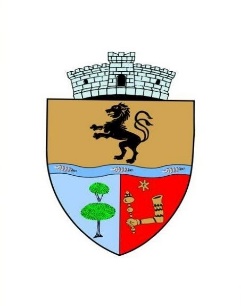 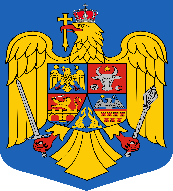                                   Sălard Nr.724, C.P. 417450, Judeţul Bihor, România             CIF:4641318, Tel /Fax: 0259 / 441049                                                                                                                        e-mail: primariasalard@yahoo.com  comunasalardbh@gmail.com                                     web.site: www.salard.ro _________________________________________________________________________Anunţ public                                                       ŞEDINŢĂ ORDINARĂ   a Consiliului local al comunei Sălard                            	                  în data de  28 decembrie  2023 ora 16,00 	În conformitate cu prevederile art. 133 , alin. (1)  din Ordonanța de Urgență a Guvernului  nr. 57/2019 privind Codul administrativ,    se convocă şedinţa ordinară  a Consiliului local al comunei Sălard, care va avea loc în  data de 28   decembrie  2023  ora 16,00  în sala de şedinţe a  comunei Sălard,  conform  Dispozitiei  nr. 202/ 22.12.2023  emisă   de Primarul  comunei Salard,Nagy Miklos,                                                                                                                                                          	Ordinea de zi a şedinţei  se aduce la cunoştinţa locuitorilor comunei Sălard, potrivit dispoziţiilor   art. 135  , alin. (4)  din Ordonanța de Urgență a Guvernului  nr. 57/2019 privind Codul administrativ:                                                                         1.Proiect de hotărâre privind aprobarea ordinii de zi a sedinței ordinare din 28  decembrie   2023                                                                                                                                                             Inițiator: primar - Miklos Nagy   2.Proiect de hotărâre privind aprobarea procesului verbal al  şedinţei  extraordinare a Consiliului local al comunei Sălard din data de  20 decembrie    2023                                                                                                           Inițiator: primar - Miklos Nagy   3.Proiect de hotărâre   privind  scutirea impozitului pe clădiri și  teren datorat bugetului local al comunei  Sălard pe anul 2024  de către Fundația „ Agape „ cu sediul în  Sălard Nr.552, Judeţul Bihor                                                                                                                                                                                                                                                          Inițiator: primar - Miklos Nagy                                                                                                                                                       4.Proiect de hotărâre   privind  aprobarea scutirii impozitului pe clădiri  datorat bugetului local al comunei Sălard pe anul 2024  de către   „Filadelfia Noom”  - Centru Rezidential  pentru persoane     varstnice  , cu sediul  în loc. Sălard, Nr. 547-548, Judeţul Bihor                                                                                                                                                                                                                                                                                                                      Inițiator: primar - Miklos Nagy                                                                                                                                                                                                                                                                                                                5.Proiect de hotărâre  privind   modificarea Statului de funcţii al aparatului de specialitate al primarului comunei Sălard,judetul Bihor Inițiator: primar - Miklos Nagy                                                                                                                               6.Proiect de hotărâre  privind aprobarea finalizării proiectului „Îmbunătățirea infrastructurii educaționale in comuna Sălard, județul Bihor”, cod SMIS 121573 și a cheltuielilor estimate legate de acesta, în vederea asigurării funcționalității sale  Inițiator: primar - Miklos Nagy           7.Proiect de hotărâre   privind   stabilirea impozitelor si taxelor locale pentru anul fiscal 2024Inițiator: primar - Miklos Nagy                                                                                                                               8.Proiect de hotărâre  privind    renuntarea la repartitia   locuinţei construite prin ANL  din  comuna Sălard,Nr.725,judetul  Bihor si repartizarea locuintei vacante ANL                                                                                                                          Inițiator: primar - Miklos Nagy                                                                                                                               9.Proiect de hotărâre  privind  declararea de utilitate publică și interes local a lucrărilor pentru realizarea obiectivului de investiţii ”DEZVOLTAREA UNUI MANAGEMENT SUSTENABIL AL BAZINULUI HIDROGRAFIC BARCĂU ȘI CREȘTEREA CAPACITĂȚII DE INTERVENȚIE PE RAZA U.A.T. SĂLARD”, AFERENTĂ  PROIECTULUI COMUN “ DEZVOLTAREA COMPLEXĂ A MANAGEMENTULUI APEI ÎN BAZINELE HIDROGRAFICE BARCĂU ȘI CRIȘUL REPEDE ÎN JUDEȚELE BIHOR, HAJDÚ-BIHAR ȘI BÉKÉS” Inițiator: primar - Miklos Nagy  10.Proiect de hotărâre  privind  implementarea proiectului  „Îmbunătățirea infrastructurii rutiere agricole în comuna Sălard, județul Bihor”Inițiator: primar - Miklos Nagy                                                                                                                               11.Proiect de hotărâre  privind implementarea proiectului  „Modernizarea infrastructurii rutiere de interes local în comuna Sălard, județul BihorInițiator: primar - Miklos Nagy                                                                                                                               12.Proiect de hotărâre  privind   scutirea de la plata impozitului  pentru cladirile noi sau reabilitate,cu destinația de locuință pentru care proprietarii execută pe cheltuiala proprie lucrări pentru creșterea performanței energetice,pentru instalarea de sisteme de producere a energiei electrice din surse  fotovoltaice sau pentru  sisteme ecologice certificate de colectare și tratare a apelor uzate rezultate din consumul propriuInițiator: primar - Miklos Nagy                                                                                                                                   SECRETAR GENERAL UAT,                                                                                                                ADRIANA GABRIELA DAMIAN 